Група: Е-81Предмет: Фізична культура Урок № 52       Дата:  19.03.2020Модуль: Легка атлетикаПеред початком заняття потрібно заміряти пульс(ЧСС) За 10 сек. × 6 = 80-90 уд./хвНАВЧАННЯ ТЕХНІЦІ ВИСОКОГОСТАРТУ:	КОМПЛЕКСИ ВПРАВ НА ГНУЧКІСТЬ ТА РОЗСЛАБЛЕННЯ(№ 1 - 3)Комплекс № 1.Заміряти пульс(ЧСС) За 10 сек. × 6 =60-90 уд./хв.Удосконалити техніку виконання високого старту.Урок № 53        Дата:  19.03.2020Модуль: Легка атлетикаПеред початком заняття потрібно заміряти пульс(ЧСС) За 10 сек. × 6 = 80-90 уд./хвНАВЧАННЯ ТЕХНІЦІ БІГУ НА КОРОТКІ ДИСТАНЦІЇ (рис.1):ВправиЗФП:Заміряти пульс(ЧСС) За 10 сек. × 6 =60-90 уд./хв.Удосконалити техніку бігу на короткі дистанціїКолові оберти головою в праву та ліву сторонуВ. п. – основна стійка.1-4 – коловий оберт головою в праву сторону. 5-8 – коловий оберт головою в ліву сторону.х 4 разиНахили головою вперед – назад, праворуч – ліворучВ. п. – основна стійка.1 – нахил голови вперед. 2 – нахил голови назад.– нахил голови праворуч.– нахил голови ліворуч.х 4 разиПоперемінна пружна зміна рук:В. п. – права рука догори, ліва –вниз. 1-2 – права рука догори, ліва –вниз.3-4 – ліва рука догори, права –вниз.х 4 разиСкручування тулуба в праву та ліву сторони:В. п. – основна стійка, руки на поясі. 1-2 – поворот тулуба в праву сторону. 3-4 – поворот тулуба в ліву сторону.Методичні рекомендації: голову тримати рівно.х 4 разиНахили тулуба в праву та ліву сторону:В. п. – основна стійка, руки на пояс. 1 – 2 – нахил в праву сторону.3 – 4 – нахил в ліву сторону.х 4 разиНахили тулуба вперед – назад:В. п. – основна стійка руки на пояс. 1 – 2 – нахил тулуба вперед.3 – 4 – нахил тулуба назад.Методичні рекомендації: погляд спрямований вперед, спина прогнута в хребті.х 4 разиНахили тулуба до правої ноги, до середини, до лівої ноги:В. п. – сід ноги нарізно, руки в сторони.1 - Пружній нахил до лівої ноги, торкнутись руками носка. 2 - Те саме уперед, торкнутись руками підлоги.3 - Те саме до лівої ноги, торкнутись руками носка. В. п.Методичні рекомендації: ноги в колінах не згинати, кінчиками пальців рукдістати до стоп та підлоги.8 разівНахили тулуба вперед-вниз:В. п. – основна стійка1 – 3 – нахил тулуба вперед-вниз 4 – В. п.Методичні рекомендації: ноги в колінах не згинати, кінчиками пальців рукдістати до стоп та підлоги.х 4 разиПерехід з ноги на ногу:В. п. – упор присівши на праву ногу, ліву в сторону. 1 - Поштовхом лівої змінити положення ніг.2 - Те саме в іншу сторону.Методичні рекомендації: спина рівна.х 4 разиВипади:В. п. – основна стійка руки на поясі1-3 – випад правою (лівою) ногою вверх-вперед 4 – прийняти В. п.х 4 разиОзнайомлення спортсменів з технікою виконання команд:1.	Техніка виконання команди «На старт» (рис.3):Сильнішу ногу поставте щільно до лініюстарту.Другу ногу поставте позаду (1,5 – 2 стопи), приблизно на шириніплечей.Маса тіла рівномірно розподіляється на обидвіноги.Тулубвипрямлений.Руки вільноопущені.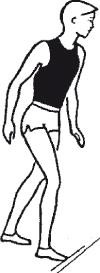 Рис. 3. Техніка виконання команди «На старт»2.	Техніка виконання команди «Увага» (Рис.4):Дещо нахиліть тулуб вперед під кутом 45°.Масу тіла перенесіть на сильнішу ногу (ту, що стоїтьпопереду).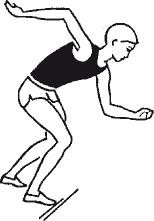 Рис. 4. Техніка виконання команди «Увага»3.	Техніка виконання команди «Руш» (Рис.5):За сигналом (пострілам), спортсмен швидко починає рухвперед.до 10 хв.Руки працюють синхронно з ногами.Через 5 – 6 кроків спортсмен приймає вертикальне положеннятулуба.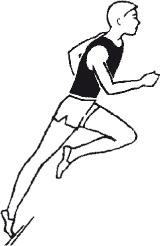 Рис. 5. Техніка виконання команди«Руш»Методичні рекомендації: Не нахилятись дуже низько. Наголосити спортсменам, що необхідно слухати сигнал (постріл) стартера, а не вгадуватийого.-	вибігання з високого старту за сигналом тренера (свистком) рис.6;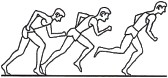 Рис. 6. Вибігання з високого старту3 – 4 рази х 10 – 15 м-	пробіжки з акцентом на правильне вибігання з високого старту та правильну технікубігу.2 рази х 100 м (зі швидкістю 50 % відмакс.)Методичні рекомендації: Не нахилятись дуже низько.№Зміст вправДозування1.В. п. – лежачи на спині, ноги зігнуті в колінах, стопи на підлозі, руки біля голови. Розтягування: зімкніть коліна і відхиліть їх в сторону, доки не відчуєте приємне потягування в боці. Голову повертати у протилежному напрямку. Те саме в другусторону.1 – 2 хв.2.В. п. – сід, ноги нарізно, спина пряма.Розтягування: нахилитись до правої ноги, потім до лівої, потім до середини. Тягнутись необхідно вниз грудьми, а не головою, спину при нахилі намагатись на ситулити.8 разів3.В. п. – лежачи на спині, ліва нога зігнута, права лежить на ступні лівої ноги. Розтягування: підтягуємо обидві ноги до себе. Обхватуємо ліву ногу спереді за коліноабо ззаду за стегно. Те саме змінивши ноги.2 – 3 хв.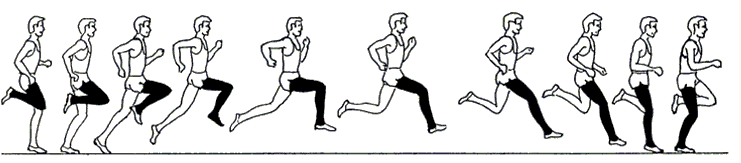 Рис. 1. Техніка виконання одного бігового крокуМетодичні рекомендації: швидкість, яку досягнули на старті, підтримується на дистанції; біг повинен бути ритмічним і вільним, з розслабленим і невеликим нахилом тулуба вперед; при відштовхуванні нога, яка розташована позаду, повністю випрямляється; завершивши відштовхування, нога розслаблено згинається в коліні і виноситься стегно вперед; нога торкається доріжки передньою частиною стопи; протягом усієї опорної фази стопа не опускається на п’ятку; стопи ставляться по прямій лінії; непотрібно викидати стопи далеко вперед; під час бігу руки зігнуті в ліктях; руки сприяють збереженню рівноваги і підтримці або зміні темпу руху.Положення кистей при бігу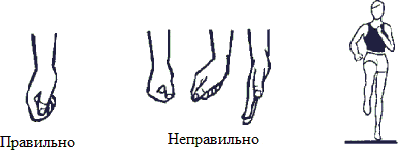 Рис. 2. Положення кистей при бігудо 10 хв.-	імітація роботи рук намісці;3 х 10 с-	біг у опорі намісці;3 х 10 с-	біг4 х 50 – 60 мМетодичні рекомендації: опорою може служити гімнастична стінка, слідкувати зароботою рук, ніг та положенням тулуба.-	розвиток м’язів живота (В. П. – лежачи наспині);3 х 7 – 10 разів-	розвитокм’язівспини(В.П.–лежачинаживоті,рукизаголовою,ногизафіксовані, піднімання тулуба);3 х 5 – 7 разів-	відтискання від підлоги (можна зколін);3 х 3 – 4 рази-	пружні стрибки на двох ногах намісці.3 х 15 разів